ЛИТЕРАТУРНОЕ ЧТЕНИЕ.2 Б класс ГБОУ СОШ 146Урок №1 (06 апреля 2020 год). Произведения о весне. А. Чехов «Весной», А.С. Пушкин «Гонимы вешними лучами…», Г. Скребицкий «Весна-художник». Произведения о природе. Н. Сладков «Снег и ветер». ЗАДАНИЕ: выполнить одно по выбору, на листке писать только ответы (например задание I или II, или III. Далее цифры 1. ОТВЕТ, 2. ОТВЕТ и т.д.).I.А. Пушкин                 ***Гонимы вешними лучами,С окрестных гор уже снегаСбежали мутными ручьямиНа потопленные луга.Улыбкой ясною природаСквозь сон встречает утро года;Выполни следующие задания.1. Подумай, каковы значения слов.Вешние -___________________.Утро года -__________________.Потоплённые -_______________.2. Найди в стихах рифмующиеся слова и запиши.лучами _______________снега_________________природа______________3. Как А. С. Пушкин называет весну? Запиши.Весна – это ________________.II.А. Чехов «Весной»С земли ещё не сошёл снег, а в душу уже просится весна. Если вы когда-нибудь выздоравливали от тяжёлой болезни, то вам известно блаженное состояние, когда замираешь от смутных предчувствий и улыбаешься без всякой причины. По-видимому, такое же состояние переживает теперь и природа. Земля холодная, грязь со снегом хлюпает под ногами, но как кругом всё весело, ласково, приветливо! Воздух так ясен и прозрачен, что если взобраться на голубятню или на колокольню, то, кажется, увидишь всю вселенную от края до края. Солнце светит ярко, и лучи его, играя и улыбаясь, купаются в лужах вместе с воробьями. Речка надувается и темнеет; она уже проснулась и не сегодня-завтра заревёт. Деревья голы, но уже живут, дышат.Выполни следующие задания.1. Какое настроение вызывает у тебя рассказ? Запиши._____________________________.2. Поясни значение слова. Запиши.Вселенная – __________________.               3. Что автор говорит о речке? Впиши пропущенные слова.Речка надувается и__________; она уже проснулась и не сегодня-завтра __________.4. Прочитай загадку.  Запиши отгадку.Она приходит с ласкоюИ со своею сказкою.Волшебной палочкойВзмахнёт –В лесу подснежникРасцветёт.Ответ:___________III.Г. Скребицкий Весна-художник.Приступила к работе Весна-красна. Не сразу взялась она за дело. Сперва призадумалась: какую бы ей картину нарисовать?Вот стоит перед ней лес — ещё по-зимнему хмурый, угрюмый.«А дай-ка я разукрашу его по-своему, по-весеннему!» Взяла она тонкие, нежные кисточки. Чуть-чуть тронула зеленью ветки берёз, а на осинах и тополях поразвесила розовые и серебряные серёжки.День за днём всё наряднее картина весны. На широкой лесной поляне синей краской нарисовала она большую весеннюю лужу. А вокруг неё, будто синие брызги, рассыпала первые цветы подснежника, медуницы. Рисует день, другой. Вот на склоне оврага кусты черёмухи; их ветки покрыла Весна мохнатыми гроздьями белых цветов. И лесной опушке, тоже все белые, будто в снегу, стоят дикие яблони, груши. Посреди луговины уже зеленеет трава. А на самых сырых местах, как золотые звёзды, распустились цветы калужницы.Всё оживает кругом. Почуяв тепло, выползают из разных щелок букашки и паучки. Майские жуки загудели возле берёзовых веток. Первые пчёлы и бабочки летят на цветы.А сколько птиц в лесу и в полях! И для каждой из них Весна-красна придумала важное дело.Выполни следующие задания.Почему автор назвал этот рассказ “Весна-художник”? Найди ответ в тексте. Запиши.________________________________________________________________________Какие чувства и ощущения у тебя вызывает это произведение.________________________________________________________________________IVН. Сладков
Снег и Ветер— Снег, дружище, что с тобой? Да на тебе лица нет: осунулся и почернел!
— Плохи дела, Ветер, — испаряюсь. Таю не по дням, а по часам. Раскис совсем, слякоть развёл. У всех на глазах умираю, а всем хоть бы что!
— Вот тебе, Снег, мой совет. Тай поскорей, стекай в ручьи и реки и плыви себе к тёплым морским курортам отдыхать да сил набираться.
— Ой-ё-ёй, заструился!Выполни следующие задания.1. Как Ветер относится к Снегу? Как его называет? Запиши. _____________________________2. В каком предложении выражена обида Снега? Найди в тексте и допиши.____________________3. Укажи, кому принадлежат описанные ниже слова.«Да на тебе лица нет: осунулся и почернел!»: _________________________
«Таю не по дням, а по часам»: ______________________________________Электронный урок на портале «Российская электронная школа»: https://resh.edu.ru/subject/lesson/4247/main/141621/.Урок №2 (07 апреля 2020 год). Разножанровые произведения о весне. С. Маршак «Весенняя песенка», Э. Шим «Чем пахнет весна». Стихотворения о природе. Е. Баратынский «Весна, весна! Как воздух чист…!». Доп. чтение: В. Маяковский «Тучкины штучки».ЗАДАНИЕ: выполнить одно по выбору, на листке писать только ответы (например задание I или II, или III. Далее цифры 1. ОТВЕТ, 2. ОТВЕТ и т.д.).I.Самуил Маршак
«Весенняя песенка»Снег теперь уже не тот – 
Потемнел он в поле. 
На озёрах треснул лёд, 
Будто раскололи.Облака бегут быстрей, 
Небо стало выше. 
Зачирикал воробей 
Веселей на крыше.Всё чернее с каждым днём 
Стёжки и дорожки, 
И на вербах серебром 
Светятся серёжки.Выполни следующие задания.1. Подбери из текста к словам-существительным слова-глаголы. Запиши.снег (что сделал?) _______________,
лёд (что сделал?) ________________,
облака (что делают?) ____________,
воробей (что сделал?) ___________,
серёжки (что делают?) __________.2.Какие весенние картины описывает поэт? Нарисуй или запиши.____________________________________________________________3. Запиши имя, отчество и фамилию автора.____________________________________________________________II.Эдуард Шим
«Чем пахнет весна»Мама сказала:
— Скоро запахнет весной.
Я спросил:
– Мама, а чем пахнет весна?
Мама говорит:
– Сам узнаешь.
Вот стало ярко светить солнце. С крыш, с прозрачных сосулек падают капли. Они сверкают на солнце. 
Я говорю:
— Пахнет весной?
— Нет, — отвечает мама. — Весна только ещё улыбается. Рано!
Потом снег стал таять. Побежали ручьи. Вода в ручьях громко шумит. Воробьи чирикают. Девочки нашли сухую дорожку и прыгают через длинную верёвку. Они звонко смеются.
Я говорю:
— Пахнет весной?
— Heт отвечает мама. — Весна только голос подаёт. Рано!
Наконец растаял снег. Стало тепло. Мы нашли в лесу первые подснежники.
Мама понюхала их и говорит:
— Вот теперь пахнет настоящей весной. 
Я поставил первые весенние цветочки в маленькую вазочку.Выполни следующие задания.1. Подумай, что написал Э. Шим. Отметь +.___ рассказ      ____сказку       ____стихотворение.2. Дополни предложения словами из текста.Ярко светит солнце – ________________________________.Побежали ручьи – ___________________________________.Расцвели подснежники – _____________________________. III.Евгений Баратынский
“Весна, весна! Как воздух чист!..”Весна, весна! Как воздух чист!
Как ясен небосклон!
Своей лазурию живой
Слепит мне очи он.Весна, весна! как высоко
На крыльях ветерка,
Ласкаясь к солнечным лучам,
Летают облака!Выполни следующие задания.1. Какими словами поэт передаёт восхищение весной? Подчеркни.Весна, весна! Как воздух чист!
Как ясен небосклон!
Своей лазурию живой
Слепит мне очи он.2. Объясни слова.Лазурь – __________
Слепит – _________
Очи – ___________3.Какое слово употребил поэт, чтобы показать облака как живые существа? Подчеркни.Весна, весна! Как высоко
На крыльях ветерка,
Ласкаясь к солнечным лучам,
Летают облака!IV.Владимир Маяковский
«Тучкины штучки»Плыли по небу тучки.
Тучек – четыре штучки:от первой до третьей – люди;
четвертая была верблюдик.К ним, любопытством объятая,
по дороге пристала пятая,от неё в небосинем лоне
разбежались за слоником слоник.И, не знаю, спугнула шестая ли,
тучки взяли все – и растаяли.И следом за ними, гонясь и сжирав,
солнце погналось – жёлтый жираф.Выполни следующие задания.1. Объясни выражения. Запиши.В небосинем лоне – _________________________________.
Тучкины штучки – _________________________________.2. Впиши пропущенные слова. Как описывает тучки поэт? Какие слова говорят о тучках, как о живых существах? Подчеркни.Плыли по небу _________.
Тучек – четыре штучки:от первой до третьей – люди;
четвертая была ___________.К ним, любопытством объятая,
по дороге пристала пятая,от неё в небосинем лоне
разбежались за слоником ________.Урок №3 (08 апреля 2020 год). Произведения разных жанров о весне. Ф. Тютчев «Зима недаром злится…». Произведения о животных. А. Куприн «Скворцы», Н. Сладков «Скворец-молодец». Доп. чтение. М. Пришвин «Лесная капель».ЗАДАНИЕ: Посмотреть презентацию и учебный материал в прикрепленном файле. Учебник стр. 108-111. Рисунок по произведению А. Куприна «Скворцы».Ф. И. Тютчев. «Зима недаром злится...»Зима недаром злится,
Прошла её пора –
Весна в окно стучится
И гонит со двора.И всё засуетилось,
Всё нудит Зиму вон –
И жаворонки в небе
Уж подняли трезвон.Зима еще хлопочет
И на Весну ворчит.
Та ей в глаза хохочет
И пуще лишь шумит...Взбесилась ведьма злая
И, снегу захватя,
Пустила, убегая,
В прекрасное дитя...Весне и горя мало:
Умылася в снегу
И лишь румяней стала
Наперекор врагу.Электронный урок на портале «Российская электронная школа»:https://resh.edu.ru/subject/lesson/4261/start/185469/Урок №4 (09 апреля 2020 год). Произведения о природе. Н. Сладков «Апрельские шутки». Разножанровые произведения о природе. А. Барто «Апрель», Доп. чтение Н. Сладков «Весенний разговор», «Ивовый пир».ЗАДАНИЕ: Посмотреть презентацию и учебный материал в прикрепленном файле. Учебник стр. 113-115. Размышления из 3-5 предложений на тему «Весна моими глазами».ОКРУЖАЮЩИЙ МИР.2 Б класс ГБОУ СОШ 146Урок 1 (06 апреля 2020 г.). Животные леса. Насекомые леса. Правила поведения в лесу.Муравей.Муравьи – это общественные насекомые, которые живут большими семьями. Муравьи – очень умные насекомые, их семья – это сложная социальная группа, где каждый выполняет свои обязанности. Они могут передавать друг другу сложную информацию и координируют свои действия при выполнении различных задач.Жилище муравьев называется муравейником. Излюбленным местом для его возведения является гнилая древесина, которая с виду напоминает кучу или холмик. Внутри жилища существует бесчисленное количество ходов, также там выдерживается необходимый температурный режим. Некоторые из них находят место под камнями, безбоязненно могут обитать на виду у людей. 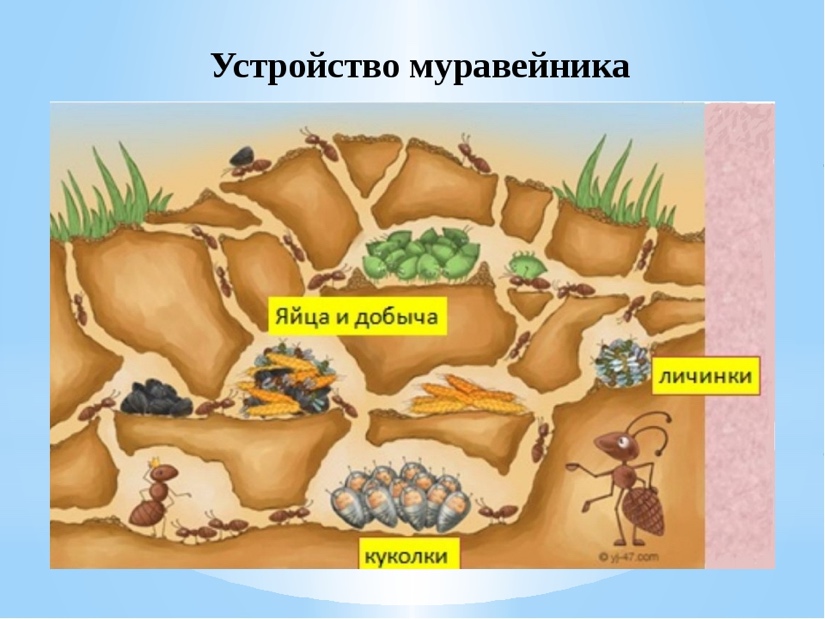 Муравьи полезные животные, эти насекомые уничтожают вредителей леса. Также в лесу обитают и другие насекомые. Жук Олень.У жука-оленя на голове мощные челюсти, похожие на рога. Это грозное с виду животное – сладкоежка: оно питается соком деревьев.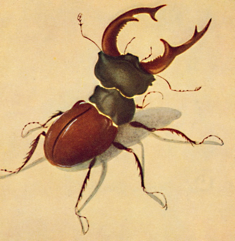 Жук-скакун.Этот жук очень быстро передвигается (скачками), именно это качество помогает ему внезапно нападать на свою жертву.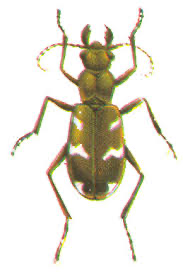 Помимо насекомых, приносящих пользу, существуют и те, кто приносит вред. Многие жуки – вредители деревьев. Они прогрызают себе ходы в древесине, губя тем самым деревья. Именно к таким жукам относится чёрный сосновый усач – любитель поедать кору хвойных деревьев. Жук короед – тоже вредитель, его личинка живет в коре и прогрызает в ней извилистые ходы.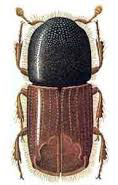 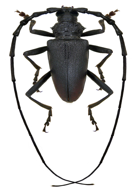 Лес – это наше богатство, которое необходимо беречь. Давайте рассмотрим памятку о поведении в лесу.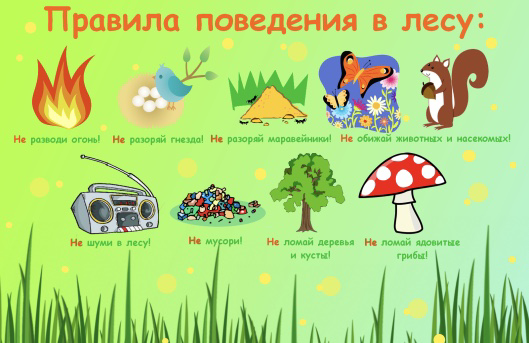 Электронный урок на портале «Российская электронная школа»: https://resh.edu.ru/subject/lesson/5533/main/156768/ЗАДАНИЕ: к 07 апреля 2020 года (до 20:00 прислать фото на почту или watsapp) выполнить рисунок на тему «правила поведения в лесу».Урок 2 (08 апреля 2020 г.). Что мы знаем о воде. Круговорот воды в природе.Многие природные явления связаны с водой. Вода – одно из самых важных для природы веществ. Животные и человек могут прожить без воды совсем недолго. Растение без полива вянет и погибает. Свойства воды также уникальны. Вода может находиться в трёх состояниях: лёд, вода, водяной пар (газообразное состояние).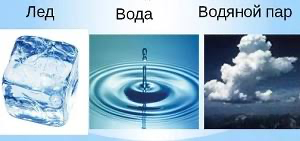 В природе происходит постоянный круговорот воды. Движущая сила круговорота воды — солнечное тепло. Солнце нагревает воду и она испаряется. Большая часть водяного пара поступает в воздух с поверхности океанов и морей. Много воды испаряют листья растений. Корни деревьев поглощают воду с растворёнными в ней полезными веществами из почвы и питают ствол и листья. Солнце нагревает листья, и влага испаряется с их поверхности. Летом лес испаряет влаги больше, чем озеро той же площади.Водяной пар поднимается вверх. На высоте в несколько километров воздух холодный. Водяной пар охлаждается там и превращается в капельки воды или маленькие льдинки. Так образуются облака. Облака собираются в тучи. Накопившаяся в них вода выпадает на землю в виде осадков: дождя или снега. Дождевая вода пропитывает почву и стекает в реки, а из них попадает в моря и океаны. Круговорот замыкается.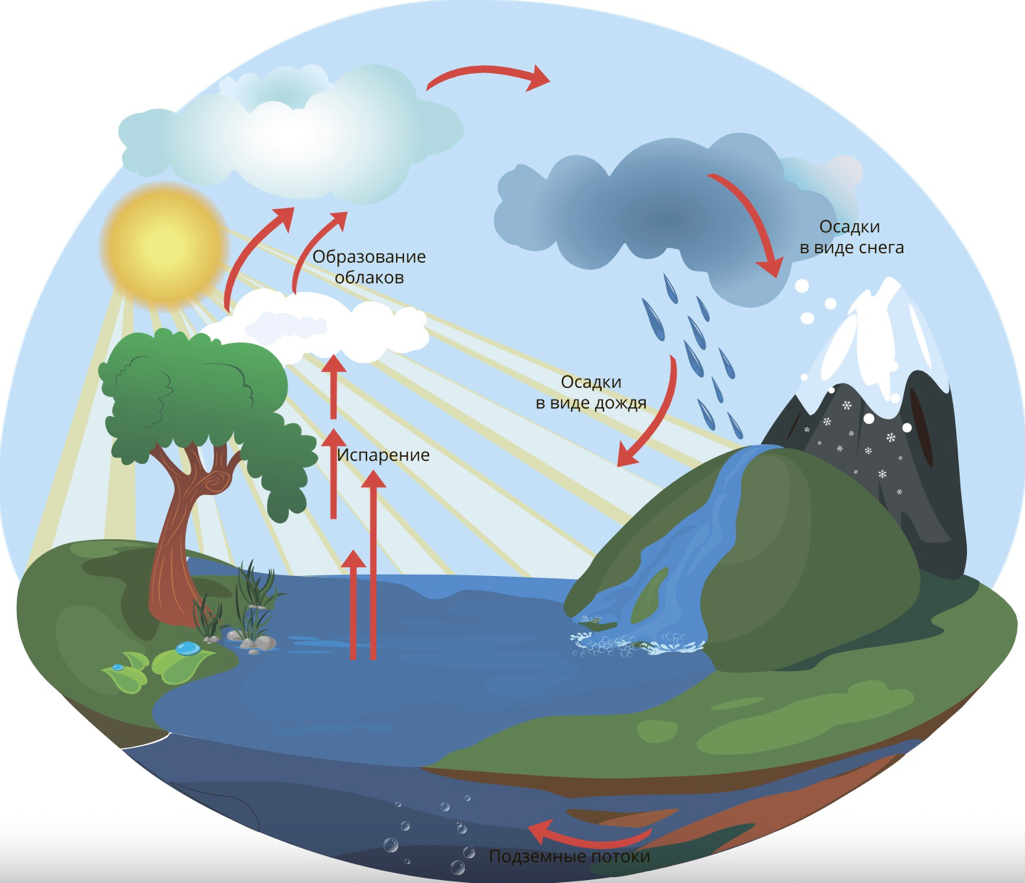 Всем живым существам нужна пресная вода. Но пресной воды на нашей планете не так и много. Доступная человеку пресная вода находится в реках, озёрах и под землёй. Человек загрязняет воду стоками промышленных и коммунальных предприятий, выбросами водного и автомобильного транспорта.Причины загрязнения воды:- сточные воды промышленных предприятий;- бытовые отходы;- мытьё машин на берегу водоёмов;- утечка нефти во время добычи и перевозки.Электронный урок на портале «Российская электронная школа»: https://resh.edu.ru/subject/lesson/4272/main/156580/.ЗАДАНИЕ: к 11 апреля 2020 года (до 20:00 прислать фото на почту или watsapp)  выполнить тест на обычном листе бумаги. Написать на листке только фамилию и ответы.ТЕСТФамилия, имя ______________________________ Дата_________1.Отгадайте загадку:Чего в гору не выкатить, В решете не унести, В руках не удержать?______________________________________2.Каким цветом на карте обозначена вода?1.Зелёным;2. Коричневым;3. Голубым.3.Назови причины загрязнения воды?1. Вредные вещества, выбрасываемые заводами и фабриками.2. Дожди;3.Нефтепродукты.4. В каких водоёмах находится пресная вода?1.Море;2.Река;3.Океан;4.Озеро.5.Что не является причиной загрязнения воды?1.Водные животные;2. Фабрики и заводы;3. Транспорт.ТЕХНОЛОГИЯ.2 Б класс ГБОУ СОШ 146Урок 1 (07 апреля 2020 г.). Волшебные строчки. Размечаем строчки.Издавна рукоделие было традиционным занятием женщин, которые с детства учились шить, вышивать, вязать и сами изготавливали одежду для себя и детей, предметы интерьера, украшения и аксессуары.Нитка и иголка будто чудом соединяют своими волшебными строчками лоскутки ткани. Создавая при этом различные. Шить можно руками, а можно и на швейной машинке. Посмотрите на замечательные лоскутки ниже.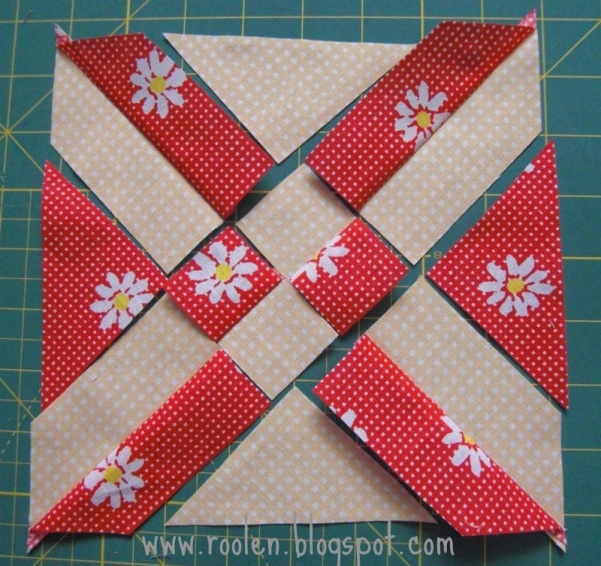 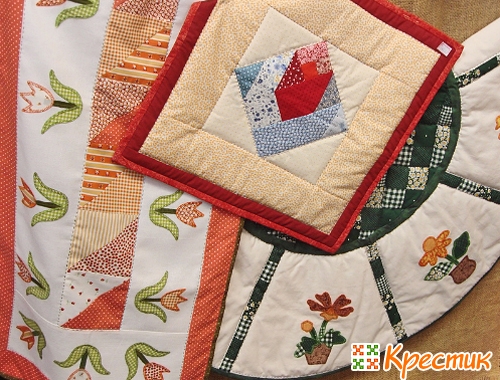 Существует замечательная техника «лоскутки». При помощи этой техники создаются прекрасные вещи. Технология лоскутного шитья, объединившая восточные и западные традиции. В ней активно используется стежка, а предпочтение отдается шелковым тканям, из которых можно изготовить и шикарное лоскутное покрывало, и панно, и одежду. В основе узоров лежат традиционные геометрические формы: квадраты, треугольники, ромбы, уголки.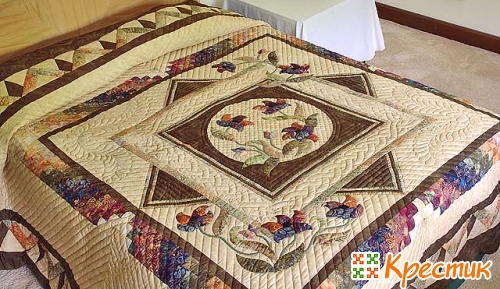 Электронный урок на портале «Российская электронная школа»:https://resh.edu.ru/subject/lesson/5976/start/220517/ЗАДАНИЕ: к 7 апреля 2020 года (до 20:00 прислать фото на почту или watsapp)  выполнить разметку простой строчки на листе бумаги. 